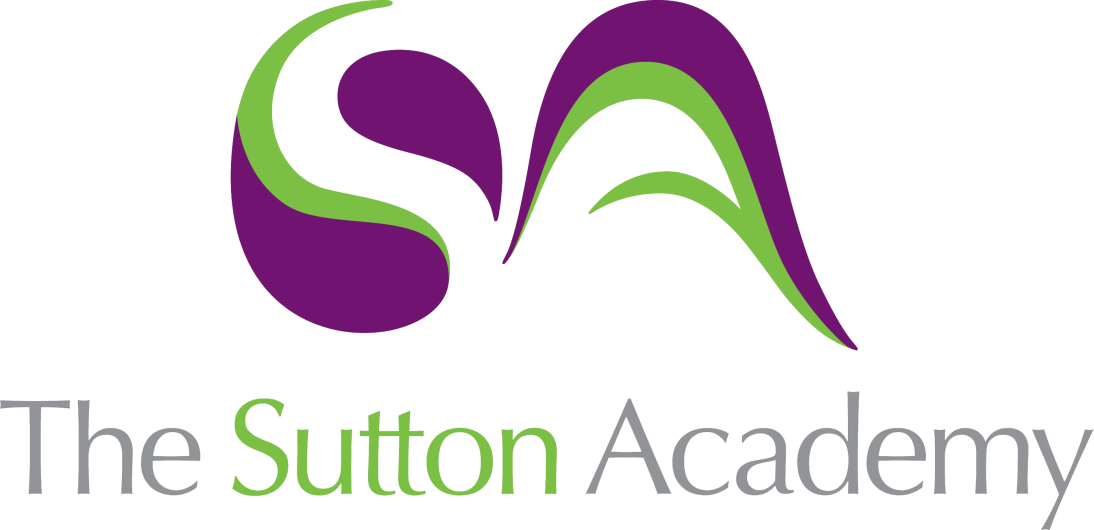 Knowledge Rich Curriculum Plan SCIENCE- Chemistry Year 11Using ResourcesLesson/Learning Sequence Intended Knowledge:Students will know that…Prior Knowledge:In order to know this, students need to already know that…Working ScientificallyTiered Vocabulary and Reading ActivityLesson: Using ResourcesStudents will know humans use the Earth's resources to provide warmth, shelter, food and transportStudents will know that natural resources, supplemented by agriculture, provide food, timber, clothing and fuels.Students will know that finite resources from the Earth, oceans and atmosphere are processed to provide energy and materials.Students will know that sustainable development is development that meets the needs of current generations without compromising the ability of future generations to meet their own needsStudents will know that chemistry plays an important role in improving agricultural and industrial processes to provide new products and in sustainable development.Students need to know how to distinguish between finite and renewable resources given appropriate information.Students need to already know that finite resources are resources that will eventually run outStudents need to already know that renewable resources are resources that will naturally replenish faster than they are being usedTier 2Agriculture: the practice of farmingTier 3Natural resources- These are resources formed without any human input. Synthetic resources- These are resources formed with human input (man made). Finite resources- These aren’t formed fast enough to be considered replaceable (being used up faster than they are being made). Renewable resources- These form at a similar rate, or faster, than they are used so they can be replaced before they are used up. Ore-a naturally occurring solid material from which a metal or valuable mineral can be extracted profitably.Lesson: Potable WaterStudents will know that water of appropriate quality is essential for lifeStudents will know that potable water is water that is safe for drinking.Students will know that drinking water should have sufficiently low levels of dissolved salts and microbes.Students will know that the methods used to produce potable water depends on available supplies of water and local conditions.Students will know that in the UK rain provides water with low levels of dissolved salts (fresh water) that collects in the ground and in lakes and rivers.Students will know that most potable water is produced by:-choosing an appropriate source of fresh water-passing the water through filter beds-sterilisingStudents will know that water is sterilised by using chlorine, ozone and ultraviolet light.Students will know that if fresh water supplies are limited then desalination of sea water or salty water.Students will know that desalination is carried out through either distillation or by reverse osmosis.Students will know that distillation and reverse osmosis require large amounts of energyStudents will know how to distinguish between potable water and pure waterStudents will know how to analyse water samplesStudents will know how to purify water samplesStudents will already know that sea water contains saltStudents will already know that filtering removes solid particles from a liquidRequired practical: producing potable waterTier 2Sterilisation- Any process that removes, kills, or deactivates all forms of life.Tier 3Potable water - treated to levels that that meet state and federal standards for consumption (safe to drink).Desalination: Removal of salt from sea waterLesson: Waste Water TreatmentStudents will know that urban lifestyles and industrial processes produce large amounts of waste water that require treatment before being released to the environment.Students will know that sewage and agricultural waste water require removal of organic matter and harmful microbes.Students will know that industrial waste water may require removal of organic matter and harmful chemicals.Students will know that treatment of sewage includes:-screening and grit removal-sedimentation to produce sewage sludge and effluent-anaerobic digestion of sewage sludge-aerobic biological treatment of effluentStudents will already know that filtration is used to remove solidsTier 2Effluent: liquid waste or sewage discharged into a river or the seaTier 3Organic Matter: Waste that has come from a living organism. Microbes: A microorganism, especially a bacterium causing disease or fermentationLesson: Alternative Methods of Extracting MetalsStudents will know that Earth's resources of metal ores are limitedStudents will know that copper ores are becoming scarce and new ways of extracting copper from low-grade ores including Phyto mining and bioleaching.Students will know that Phyto mining uses plants to absorb metal compounds.Students will know that once plants have absorbed metal compounds they are burned to produce ash that contains metal compoundsStudents will know that bioleaching uses bacteria to produce leachate solutions that contain metal compounds.Students will know that the metal compounds that are produced during bioleaching are processed to obtain the metal.Students will know how to evaluate alternative biological methods of metal extractionStudents will already know that metals are extracted from ores.Tier 2Tier 3Phytomining: using plants to extract metals from low grade oresBioleaching: using bacteria to extract metals from their ores or wasteLesson: Life Cycle AssessmentStudents will know that life cycle assessments are carried out to assess the environmental impact of productsStudents will know that the stages of life cycle assessments are:-extracting and processing raw materials-manufacturing and packaging-use and operation during its lifetime-disposal at the end of its useful life, including transport and distribution at each stageStudents will know that some things are easily quantified, such as the use of water, resources, energy sources and production of some wastes.Students will know how that pollutant effects are difficult to quantitatively measureStudents will know how to carry out simple comparative LCAs for shopping bags made from plastic and paperStudents need to already know that energy production can release pollutants into the atmosphereTier 2Raw Material: The basic material from which a product is madeDisposal: Getting rid of somethingTier 3Lesson: Reducing the Use of ResourcesStudents will know that metals, glass, building materials, clay ceramics and most plastics are produced from limited raw materials.Students will know that much of the energy from processes comes from limited resources.Students will know that obtaining raw materials from the Earth by quarrying and mining causes environmental impacts.Students will know that some products can be reused.Students will know that some products can be recycled.Students will know that metals can be recycled by melting and recasting or reforming into different products.Students will know that the amount of separation required for recycling depends on the material and the properties required of the final product.Students will know how to evaluate ways of reducing the use of limited resources.Students will already know that recycling is the process of converting waste into reusable material.Tier 2Recycling: the action or process of converting waste into reusable material.Advantage: put in a favourable or superior positionTier 3Lesson: Corrosion and its Prevention (TRIPLE ONLY)Students will know that corrosion is the destruction of materials by chemical reactions with substance in the environment.Students will know that rusting is an example of corrosion.Students will know that rusting only occurs in ironStudents will know that air and water are necessary for iron to rustStudents will know that corrosion can be prevented by applying a coating that acts as a barrier, such as greasing, painting or electroplating.Students will know that aluminium has an oxide coating that protects the metal from further corrosion.Students will know that some coatings are reactive and contain a more reactive metal to provide sacrificial protectionStudents will know how to describe experiments to show that air and water are necessary for rustingStudents will know how to explain sacrificial protection in terms of relative reactivity.Students will already know that metals have different reactivity.Lesson: Alloys (TRIPLE ONLY)Students will know that alloys are mixtures of metals.Students will know that bronze is an alloy of copper and tin.Students will know that brass is an alloy of copper and zincStudents will know that the gold that is used in jewellery is usually an alloy with silver, copper and zinc.Students will know that the proportion of gold in the alloy is measured in carats.Students will know that 24 carats are pure gold and 18 carats is 75% gold.Students will know that steels are alloys of iron that contain specific amounts of carbon and other metals.Students will know that high carbon steel is strong but brittle.Students will know that low carbon steel is softer and more easily shaped.Students will know that steels containing chromium and nickel (stainless steels) are hard and resistant to corrosion.Students will know how to interpret and evaluate composition and uses of alloysStudents will know that mixtures contain 2 or more substances not bonded together.Lesson: Ceramics, Polymers and Composites (TRIPLE ONLY)Students will know that soda-lime glass is made by heating a mixture of sand, sodium carbonate and limestone.Students will know that borosilicate glass is made from sand and boron trioxideStudents will know that borosilicate glass melts at a higher temperature than soda-lime glassStudents will know that pottery and bricks are examples of clay ceramicsStudents will know that clay ceramics are made by shaping wet clay and then heating in a furnaceStudents will know that the properties of polymers depend on what monomers they are made from and the conditions they are made in.Students will know that thermosoftening polymers melt when they are heatedStudents will know that thermosetting polymers do not melt when they are heatedStudents will know that low density poly(ethene) and high-density poly(ethene) are formed from the same monomer (ethene)Students will know that low density poly(ethene) has a structure where the polymer chains are branched, which means that the molecules are arranged randomly.Students will know that high density poly(ethene) has less branching in its structure, so the molecules are able to line up closelyStudents will know that thermosoftening polymers don't have covalent bonds between neighbouring polymer molecules, so the molecules can move over each other when heatedStudents will know that most composite materials have two components, the reinforcement (which makes the material stronger) and the matrix (which binds the reinforcement together)Students will know how to quantitatively compare the physical properties of glass and clay ceramics, polymers and compositesStudents will know how to explain the properties of materials, and relate the properties of materials to their uses.Students will know that thermosetting polymers have covalent bonds between neighbouring polymer molecules, which means that the molecules are unable to moveStudents will know that a composite material consists of two or more materials with different properties.Students need to already know that polymers are made up of many monomers joined togetherStudents need to already know that covalent bonds are strongStudents need to already know that the melting point is the temperature a substance melts at.Tier 2Property: is how something behaves or what it looks like.Materials: a substance or mixture of substances that make up an object.Tier 3Composite: A material that is made from different materials and has properties in common with each that it is made from.Polymer- A large molecule composed of many repeating subunits.Monomer-small molecules that can join with other similar molecules to form very large molecules.Subunit-A distinct component of something. Polymerisation – The joining of monomers to form a polymer.Plasticiser-A plasticiser is a substance that is added to a material to make it softer and more flexibleIntermolecular bonds- Weak forces of attraction between DIFFERENT molecules.Lesson: The Haber ProcessStudents will know that ammonia is NH3Students will know that ammonia is manufactured through the Haber processStudents will know that ammonia is used to produce nitrogen-based fertilisersStudents will know that the raw materials for the Haber process are nitrogen (obtained from air) and hydrogen (from natural gas)Students will know that the reaction to produce ammonia from nitrogen and hydrogen is reversible:N2 + 3H2 ⇌ 2NH3Students will know that during the Haber process the gases are passed over a catalyst of iron at a temperature of 450 degrees Celsius and a pressure of 200 atmStudents will know that liquid ammonia is removed from the reaction vessel after cooling, and the remaining hydrogen and nitrogen is recycledStudents will know how to apply ideas of dynamic equilibria to the conditions used in the Haber ProcessStudents will know how to explain the trade-off between rate of production and position of the equilibriumStudents will know how to interpret graphs of reaction conditions vs reaction rateStudents need to already know that some reactions are reversibleStudents need to already know that when a dynamic equilibrium is reached the position of the equilibrium will shift to counteract any changes in conditions.Students need to already know that the conditions that can lead to a shift in equilibrium include temperature, pressure and concentrationTier 2Yield: produce or provideCompressed: squeezed or pressed togetherTier 3Lesson: Production and uses of NPK Fertilisers (TRIPLE ONLY)Students will know that fertilisers used to improve agricultural productivity often contain compounds of nitrogen, phosphorus and potassiumStudents will know that NPK fertilisers contain compounds that contain all three of nitrogen, phosphorus and potassiumStudents will know that NPK fertilisers are formulationsStudents will know that ammonia can be used to manufacture ammonium salts and nitric acid, which are compounds that contain nitrogenStudents will know that potassium chloride, potassium sulfate and phosphate rock are obtained by miningStudents will know that phosphate rock can't be used directly as a fertiliser, so needs to be treated with nitric acid or sulfuric acid to produce soluble salts.Students will know how to compare the production of fertilisers in industry and in laboratories.Students need to already know how to name saltsStudents need to already know that a formulation is a mixture of substances that have been carefully mixed to have certain properties.Tier 2Fertiliser: a chemical or natural substance added to soil or land to increase its fertilityAgricultural productivity: the science or practice of farming, including cultivation of the soil for the growing of cropsTier 3